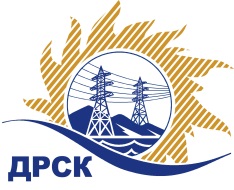 Акционерное Общество«Дальневосточная распределительная сетевая  компания»ПРОТОКОЛ № 228/МР-ВП по выбору победителя открытого запроса предложений на право заключения договора на поставку «Станционные аккумуляторные батареи» (закупка 261 раздела 1.2. ГКПЗ 2018 г.)  ЕИС № 31705913604 Форма голосования членов Закупочной комиссии: очно-заочная.ПРИСУТСТВОВАЛИ: 9 членов постоянно действующей Закупочной комиссии ОАО «ДРСК»  1-го уровня.ВОПРОСЫ, ВЫНОСИМЫЕ НА РАССМОТРЕНИЕ ЗАКУПОЧНОЙ КОМИССИИ: Об утверждении результатов процедуры переторжки.Об итоговой ранжировке заявок.О выборе победителя запроса предложений.РЕШИЛИ:По вопросу № 1Признать процедуру переторжки состоявшейсяУтвердить окончательные цены заявок участников* участник не предоставил документы с минимальной ценой, заявленной в ходе переторжки, таким образом, он считается не участвовавшим в ней (п. 2.10.9 Документации о закупке)По вопросу № 2Утвердить итоговую ранжировку заявокПо вопросу № 3Планируемая стоимость закупки в соответствии с ГКПЗ: 9 102 420,77 рублей без учета НДС, 10 740 856,51 руб. с учетом НДС.Признать победителем закупка участника, занявшего первое место в итоговой ранжировке по степени предпочтительности для заказчика: ООО Производственная компания «Электроконцепт» г.  Пушкино  на  условиях:  стоимость  предложения 9040 489,35 руб. без НДС, 10 667 777,43 руб. с НДС. Условия оплаты: в течение 30 (тридцати) календарных дней с даты  подписания товарной накладной (ТОРГ-12). Срок поставки: до 30.04.2018. Гарантия на оборудование (ЩПТ, ЗВУ) – 5 лет, на защиту от коррозии – 10 лет, на шеф-монтажные работы – 5 лет. Срок действия оферты до 01.05.2018.Секретарь Закупочной комиссии 1 уровня  		                                     М.Г.ЕлисееваЧувашова О.В.(416-2) 397-242г.  Благовещенск«21» февраля 2018№ п/пНаименование участникаОкончательная цена заявки, руб. без НДС1ООО "ВИГУР ТЕХНОЛОДЖИС" 
ИНН/КПП 5404513769/540401001 ОГРН 11454760695519 067 796.61*2ООО Производственная компания «Электроконцепт» 
ИНН/КПП 5402494856/503801001 ОГРН 10854020065799 040 489,35Место в итоговой ранжировкеНаименование участника и его адресОкончательная цена заявки  без НДС, руб.Итоговая оценка предпочтительности заявокПрименение приоритета в соответствии с 925-ПП 1 местоООО Производственная компания «Электроконцепт» 
ИНН/КПП 5402494856/503801001 
ОГРН 10854020065799 040 489,350,43нет2 местоООО "ВИГУР ТЕХНОЛОДЖИС" 
ИНН/КПП 5404513769/540401001 
ОГРН 11454760695519 067 796.610,42нет